МИНИСТЕРСТВО КУЛЬТУРЫ КИРОВСКОЙ ОБЛАСТИКИРОВСКАЯ ОРДЕНА ПОЧЁТА ГОСУДАРСТВЕННАЯ УНИВЕРСАЛЬНАЯ ОБЛАСТНАЯ НАУЧНАЯ БИБЛИОТЕКА ИМ. А. И. ГЕРЦЕНАЧитательская конференцияВеликая Отечественная война в литературе(проза, поэзия, драматургия, фольклор)к 75-летию Победыв Великой Отечественной войнеПРОГРАММАг. Киров, 21 октября 2020 года21 октября 2020 годаКировская областная научная библиотека им. А. И. Герцена (ул. Герцена, 50), конференц-зал9.00–10.00 – Регистрация участников конференции10.00 – Открытие конференцииПриветственное слово:Стрельникова Наталья Владимировна, директор Кировской областной научной библиотеки им. А. И. ГерценаМамонова Екатерина Борисовна, ведущий консультант отдела государственных программ и проектов в сфере культуры министерства культуры Кировской областиВедущий:Кочурова Татьяна Александровна, заместитель директора по библиотечной работе Кировской областной научной библиотеки им. А. И. ГерценаВыступления:Литература периода Великой Отечественной войны. Что читали дети Кировской области в 1941–1942 годахБорчина Марина Анатольевна, кандидат исторических наук, 
заведующая отделом краеведческой литературы Кировской областной научной библиотеки им. А. И. Герцена«Вятка читает о войне» – проект Кировской областной научной библиотеки им. А. И. ГерценаЗлыгостева Наталья Ильинична, кандидат философских наук, 
главный научный сотрудник НИЦ регионоведения Кировской областной научной библиотеки им. А. И. Герцена«Это всё правда. Всё это было...»: тема Великой Отечественной войны в повестях Альберта Лиханова из цикла «Русские мальчики»Татаринова Надежда Ивановна, директор МБУ «Библиотека для детей и юношества имени Альберта Лиханова» (г. Киров)Обзор книг о Великой Отечественной войне»Одегова Елена Николаевна, библиотекарь сектора универсальной литературы отдела обслуживания Кировской областной научной библиотеки им. А. И. ГерценаПамять как ответственность, или Три процентаРендакова Елена Михайловна, кандидат педагогических наук, доцент (г. Киров)Оккупация территории современной Белгородской области
в воспоминаниях Ивана Александровича КошелеваКошелева Ольга Ивановна, заведующая информационно-библиографическим отделом Кировской областной научной библиотеки им. А. И. Герцена«Детское лицо войны». Воспоминания Мокрушиной (в за-
мужестве Шулятьева) Валентины Васильевны 1935 г. р., уроженки с. Нестино Сунского районаИзместьев Вениамин Иванович, краевед, журналист (пос. Суна Кировской области)13.00–13.30 – Перерыв13.30–15.30 – Продолжение конференцииВоенно-патриотическое воспитание читателей Уржумского районаШеин Владимир Юрьевич, член Союза журналистов России, лауреат премии им. Е. Д. Петряева (г. Уржум Кировской области)Интерактивные методы патриотического просвещения младших школьников в контексте Великой Отечественной войныПилигримова Ирина Геннадьевна, заведующая отделом обслуживания читателей-дошкольников и учащихся 1–4 классов КОГБУК «Кировская областная библиотека для детей и юношества им. А. С. Грина» (г. Киров)Опыт работы Централизованной библиотечной системы города Кирова по популяризации исторической памяти о Великой Отечественной войнеМакарова Юлия Алексеевна, заведующая библиотекой-филиалом МБУ «Централизованная библиотечная система» муниципального образования «Город Киров», библиотека-филиал № 9 им. А. М. Васнецова (г. Киров)Публицистические, архивные и мемуарные материалы как средство и возможность формирования информационного ресурса
о Великой Отечественной войне в Кирово-Чепецкой РЦБСМальцева Татьяна Андреевна, ведущий методист Кирово-Чепецкой центральной районной библиотеки МБУК «Кирово-Чепецкая РЦБС»
(г. Кирово-Чепецк)Работа Центральной детской библиотеки г. Вятские Поляны по историко-патриотическому воспитанию (из опыта работы музея
им. А. И. Скорнякова при Центральной детской библиотеке города Вятские Поляны)Дусаева Олеся Сергеевна, ведущий библиотекарь МБУК «Вятскополянская ГЦБС» Центральной детской библиотеки (г. Вятские Поляны Кировской области)«Достойны дедовых побед» (сотрудничество библиотеки
и волонтеров в патриотическом воспитании)Криницына Снежана Викторовна, заведующая МКУК «Макарьевская сельская библиотека» Котельничского района Кировская области, председатель Совета молодёжи с. Макарье (с. Макарье г. Кирова)Итоги областного конкурса исследовательских работ «Имя на обелиске» Кировской областной научной библиотеки им. А. И. ГерценаКропачева Лариса Аркадьевна, главный библиотекарь научно-методического отдела Кировской областной научной библиотеки
им. А. И. ГерценаДевичьи колхозные частушки Изместьев Вениамин Иванович, краевед, журналист (пос. Суна Кировской области)15.30 – Подведение итогов читательской конференции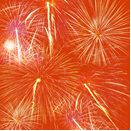 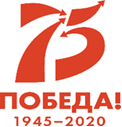 